Проект «Шахматная страна»Рожина Вера Егоровна- воспитатель МБДОУ Тюнгюлюнского ЦРР-д\с «Олимпионик»        В статье "Шахматное образование в России".(2009) наш Первый Президент Якутии Михаил Ефимович Николаев:"Чем больше распространенны в стране шахматы, тем больше креативно мыслящих людей, способных принимать ответственные и логичные решения, готовых бороться для претворения их в жизнь".        Михаил Ефимович Николаев, будучи Первым Президентом Республики Саха (Якутия), в своей многогранной деятельности по укреплению государственности Якутии уделил особое внимание шахматам, как важному фактору интеллектуального и духовного развития народа Саха. Так, по указанию Президента М.Е.Николаева 17 ноября 2000 года Министерством образования республики Саха (Якутия) был издан приказ «О введении уроков шахмат в образовательных учреждениях РС(Я)».             29 мая 2006 года  в  Совете Федерации проходило представительное совещание «Шахматы - в начальные школы и детские сады России».    Экспериментально подтверждено, что дети, вовлеченные в волшебный мир шахмат с дошкольного возраста, лучше успевают в школе, особенно по точным наукам.       В биографиях выдающихся шахматистов, отмечается, что X. Р. Капабланка, А. Карпов, П. Керес, С. Решевский, М. Эйве познакомились с древней игрой в 4 года, Н. Гаприндашвили, Г. Каспаров – в 5 лет, В. Смыслов, Б. Спасский, Р. Фишер – в 6, А. Алехин, М. Таль – в 7. Не все дети, кого увлечет шахматная игра, станут чемпионами, гораздо важнее другое – существенный вклад шахмат в формирование всесторонне развитой личности. Не случайно охотно проводили досуг за шахматной доской А. Пушкин, М. Лермонтов, Л. Толстой, И. Тургенев, Ю. Гагарин и многие другие.        В наш компьютерный век многие родители озабочены вопросами: как же оградить ребенка от бесполезной траты времени за всевозможными гаджетами? Они понимают, что шахматы являются наиболее подходящей игрой. На самом деле сейчас при желании можно найти любую информацию и из книг, и из интернета. Но родители понимают, что для того, чтобы ребенка научить играть в шахматы нужно уделить достаточно времени, умения  и сил для систематических занятий, а от ребенка же требуется усидчивость, внимание.       Вплоть до 2000-го года шахматы у нас считались второстепенным занятием, и не было государственного подхода в развитии этой интеллектуальной игры. Например, если взять наш наслег, то примерно с 1970 по 2000 годы игры в шахматы в виде соревнования или кружка почти нигде не проводились, увлекались этой игрой единицы, и то пожилые люди. Вследсвие этого сейчас наблюдаем полную потерю интереса к этой игре.       Радует только то, что сегодня игры в шахматы и в шашки включены в систему общего образования, но теперь не хватает опытных педагогов и тренеров.       Исходя из вышесказанного, с целью обучить детей играм в шахматы, мне предложили в нашем детском саду   вести кружок . С 2015 года занимаюсь с желающимим детьми и родителями из старшей и подготовительной группы детского сада «Олимпионик». Каждый год больше десяти детей с удовольствием занимаются в кружке. Основная цель моей работы- это привить стойкий интерес детей и родителей к увлекательным играм в шахматы. Чтоб увлечь их я прежде всего пришлось заниматься активным самообразованием: ознакомилась со множеством литературы, с интересными статьями из интернета, там же смотрю игры и занятия с детьми. Для ведения кружка очень помогают книги и пособия В.Г. Гришина «Малыши играют в шахматы», А.К Сивцева «Обучение играм в шахматы дошкольников»,  И.Г. Сухин «Шахматы для самых маленьких» и.т.д.      Сначала  продумала план работы кружка, с целью обучить посредсвом игр сделала дидактические материалы: наглядные пособия, сшила шахматные ковры,   шапки ввиде шахматных фигур, куклы, кубики, провела СИД,  мастер класс родителям, постоянно рассказываю родителям тот материал, который прошли на кружке.       Со стороны родителей, первое дело-это покупка шахматной доски и паралелльное обучение играм вместе со своими детьми. Некоторые родители предложили детям поиграть шахматы через компьютерное приложение, но я считаю , что это не очень хорошо так как фигуры не могуть ходить правильно, как бывает в настоящих играх, и это может быстро наскучить, как говорится, учиться на своих ошибках невозможно. На компьютерных шахматах тоже можно научиться, но когда играешь вживую, появляется больше интереса в игре.  Знакомства с шахматами я проводила в форме игры: сначала знакомились с доской, полем для игры, с самими фигурами, а затем и их ходами, новые правила хождения пешки и короля, знакомство с нотациями, правилами. Только когда все это усвоили, можно играть с партнерами.    По требованию ФГОС дети должны играть в игры, которые их интересуют. Я думаю, шахматы как раз являются такой игрой, если их заинтересовать, и организовать правильную среду для игр в шахматы.         Вот уже третий год мои воспитанники достойно приняли участие в улусных соревнованиях по шахматам,  из них Петров Артем и Баишева Уйгулана заняли призовые места.       Таким образом, думаю что дети 4-6 лет самый благоприятный возраст для начала обучения шахматам. Как утверждают великие шахматисты, если до 7 лет не начать заниматься с ребенком шахматами, то вряд ли потом из него можно вырастить гроссмейстера.      В заключении хочу сказать, давайте научим наших детей с малых лет с пользой проводить свободное время. Заинтересуем, увлечем их настоящей гимнастикой для ума, чтобы они в будущем стали людьми, которые могут наравне состязаться с самыми умными людьми планеты, чтобы чувствовали себя среди них равными, чтобы у них мозг действительно стал активным, гибким, острым, находчивым! Все это можеть дать увлекательная, интеллектуальная игра шахматы! 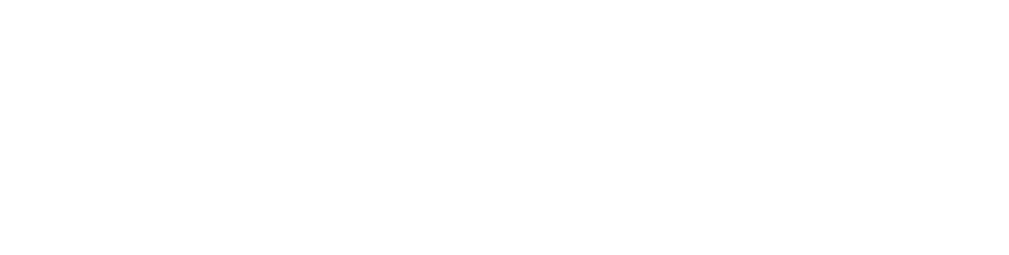 